201620996_김유지STEP1. Build Hypothese- 무게에 따라 number of crackers의 차이가 있을 것이다.- 포만감에 따라 number of crackers의 차이가 있을 것이다.- 무게와 포만감의 상호작용에 따라 number of crackers의 차이가 있을 것이다.STEP2. Locate the critical range for F-ratio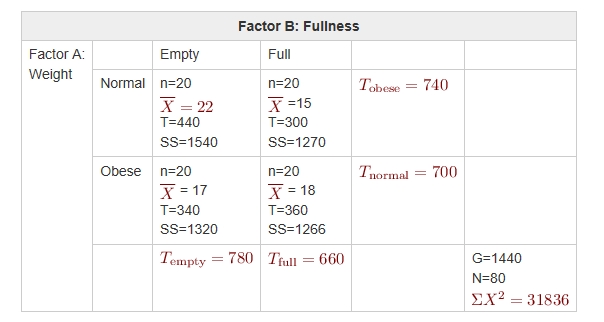 Df1. Dftotal : N-1=80-1=792. Dfwithin : N-k=80-4=763. Dfbetween : k-1=34. Df(A) : 2-1=15. Df(B) : 2-1=16. Df(AxB) : Dfbetween – DfA – DfB = 3-1-1 = 1SS1. SStotal : 31836-25920= 59162. SSwithin : 1540+1270+1320+1266=53963. SSbetween : 5916-5396=5204. SS(A) : (740)^2/40+(700)^2/40-(1440)^2/80= 205. SS(B) : (780)^2/40+(660)^2-(1440)^2/80=1806. SS(AxB) : 520-20-180=320MS1. MS(A) : SSa/Da=20/1=202. MS(B) : SSb/Db =180/1=1803. MS(AxB) : SSaxb/Daxb=320/1=3204. MS(within) : SSwithin/Dwithin= 5396/76=71F-ratio1. F(A) : MsA/Mswithin =20/71= 0.28162. F(B) : MsB/Mswithin =180/71= 2.53523. F(AxB) : MSAxB/MSwithin = 320/71= 4.5070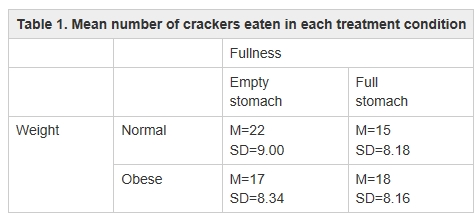 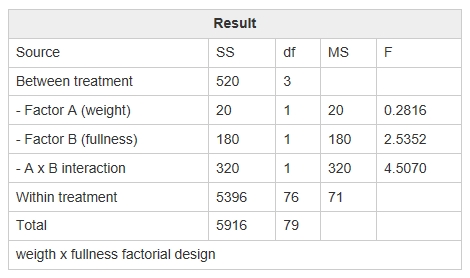 3.통계학적 결정계산 결과, Fcrit값이 4가 나온다. 하지만 F(A)값이 0.2816 F(B)값이 2.5352로 4보다 작다. 이 결과 무게와 포만감 두 요인은 결과에 영향을 끼치지 못한다. F(AxB) 값은 4.5070로 4보다 값이 크다. 이 결과 무게와 포만감은 서로 상호작용 한다는 것을 알 수 있다.  영향을 끼친다. 따라서 무게와 포만감은 상호의존적인 관계이고, 이에 따라 결과에 영향을 끼친다는 것을 알아낼 수 있다. 4.결과-무게는 number of crackers 에 영향을 끼치지 않을 것이다.-포만감은 number of crackers 에 영향을 끼치지 않을 것이다,-무게와 포만감의 상호작용에 따라 number of crackers 에 영향을 끼칠 것이다.